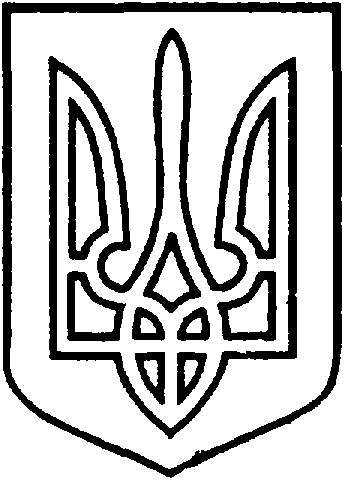 СЄВЄРОДОНЕЦЬКА МІСЬКА ВІЙСЬКОВО-ЦИВІЛЬНА АДМІНІСТРАЦІЯ  СЄВЄРОДОНЕЦЬКОГО РАЙОНУ  ЛУГАНСЬКОЇ  ОБЛАСТІРОЗПОРЯДЖЕННЯкерівника Сєвєродонецької міської  військово-цивільної адміністрації 09 лютого 2022 року                                                              № 307  Про нагородження Почесною Грамотою Сєвєродонецької міської військово-цивільної адміністрації  Сєвєродонецького району Луганської області Сізова С.В.Керуючись Законом України „ Про військово-цивільні адміністрації ”,  на підставі Положення про відзнаки Сєвєродонецької міської військово-цивільної адміністрації Сєвєродонецького району Луганської області, затвердженого розпорядженням керівника Сєвєродонецької міської ВЦА від 17.03.2021 р. № 95, розглянувши листа голови Луганської обласної спілки Української спілки ветеранів Афганістану Олейника С. від 31.01.2022 
№ 06/01,зобов’язую:Нагородити Почесною Грамотою Сєвєродонецької міської військово-цивільної адміністрації Сєвєродонецького району Луганської області та видати грошову премію у сумі  2500 (дві тисячі п’ятсот) ) грн. СІЗОВА Сергія Володимировича, голову Сєвєродонецької міської ради воїнів - інтернаціоналістів „ За мужність і героїзм, проявлені під час виконання інтернаціонального обов’язку, вміле керівництво, особистий внесок у розвиток ветеранського руху та з нагоди Дня вшанування учасників бойових дій на території інших держав ”.  Відділу бухобліку та звітності видати гроші в сумі 2500 (дві тисячі п’ятсот) грн. нагородженій.3.   Розпорядження підлягає оприлюдненню.4.   Контроль за виконанням даного розпорядження покласти на заступника керівника Сєвєродонецької міської ВЦА Ірину СТЕПАНЕНКО. Керівник Сєвєродонецької міськоївійськово-цивільної адміністрації  		                Олександр СТРЮК 